                                                       PARISH BULLETIN INSERT ANNOUNCING THE CATHOLIC HIGH SCHOOL COLLECTION 2022Please place in your parish bulletin on the weekend of JANUARY 15-16, 2022The Catholic High School Collection, occurring in all parishes of the Archdiocese on the weekend of January 22-23, supports the outstanding education offered at our Catholic secondary schools by providing funds for tuition assistance, technology enhancements, curricular improvements, marketing and much more. Please consider investing in the exceptional academics, faith formation, and spirit of service at our high schools by making a donation to this year’s Catholic High School Collection. Thank you for your support.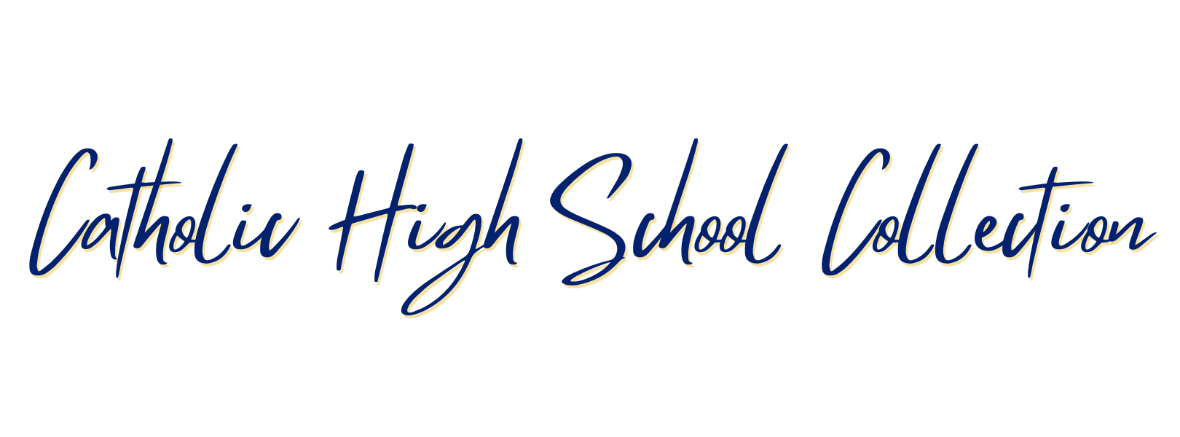 